Name _________________________________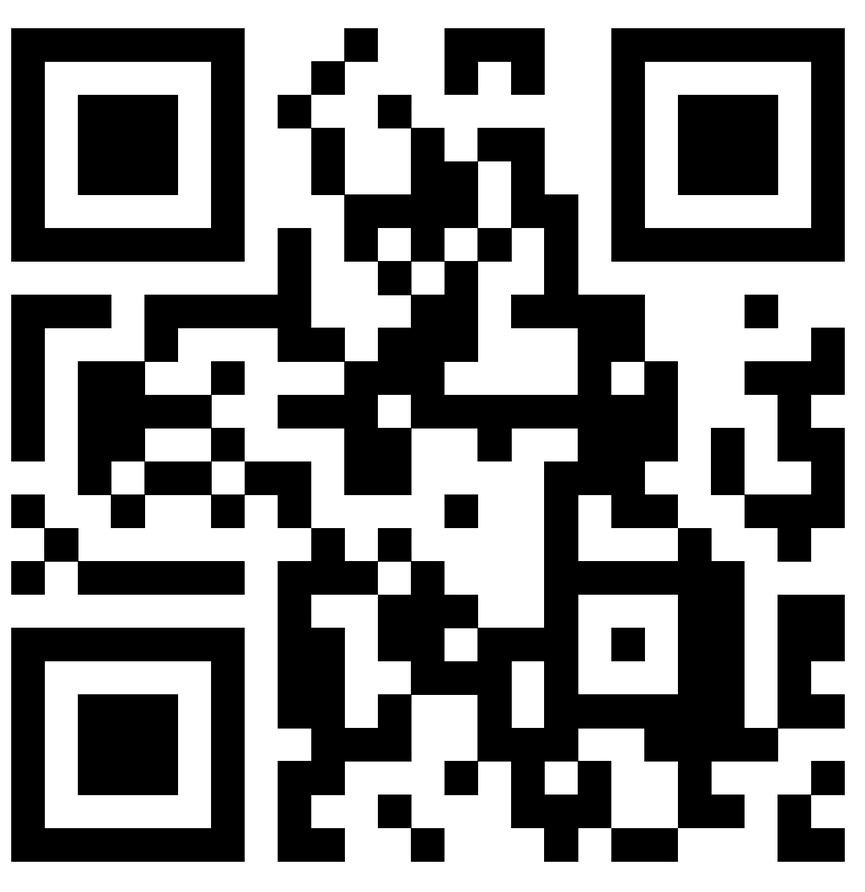 MONDAY1. Saturday afternoon, Lisa and her friend Penny went for a hike at 9:25 am. They returned home at 7:10pm. How long were they out hiking?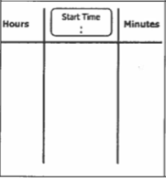 2. Mr. Anderson went to see a movie. The movie started at 4:20pm. When the movie was over, he checked his watch and it said 6:30pm. How long was the movie?Elapsed Time HWTUESDSAYDirections. Read and find one of the following: start time, end time, or elapsed time. Be sure to make a chart to organize your thinking.1. Jason had to run some errands, which took him five hours and thirty-five minutes to complete. If he returned home at 3:05pm, what time did he get started?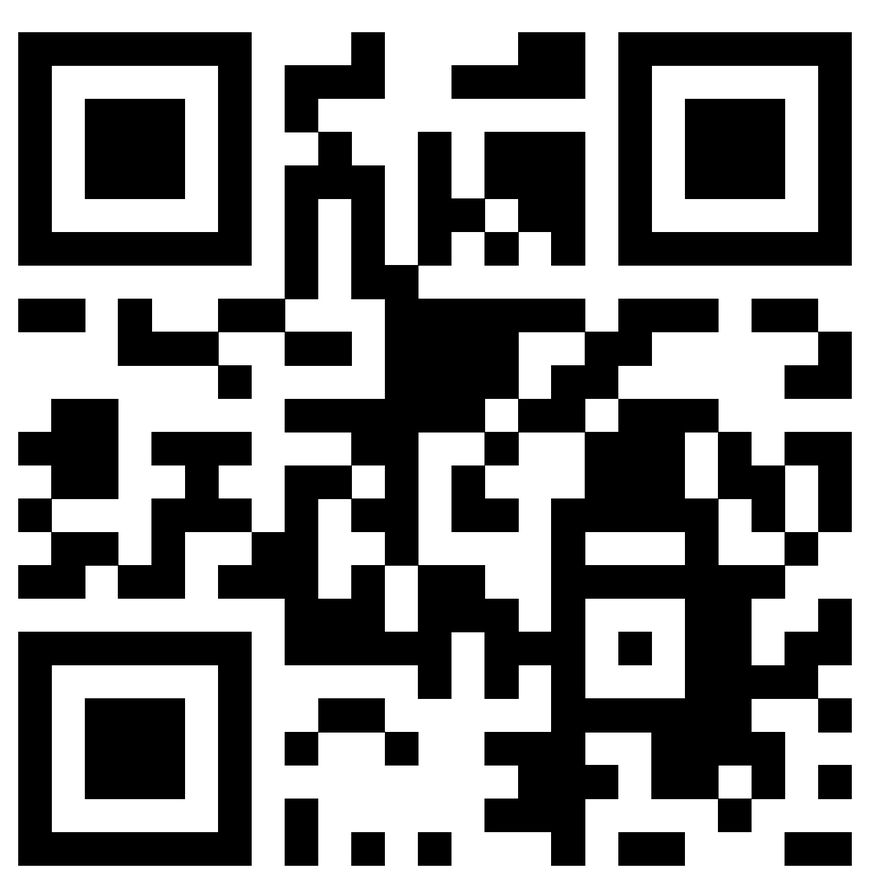 _______________2. Cassie is making a cheesecake. She got started on it at 1:26pm. Overall, it took her 2 hours and 40 minutes to complete including bake time. What time was she finished making the cheesecake? 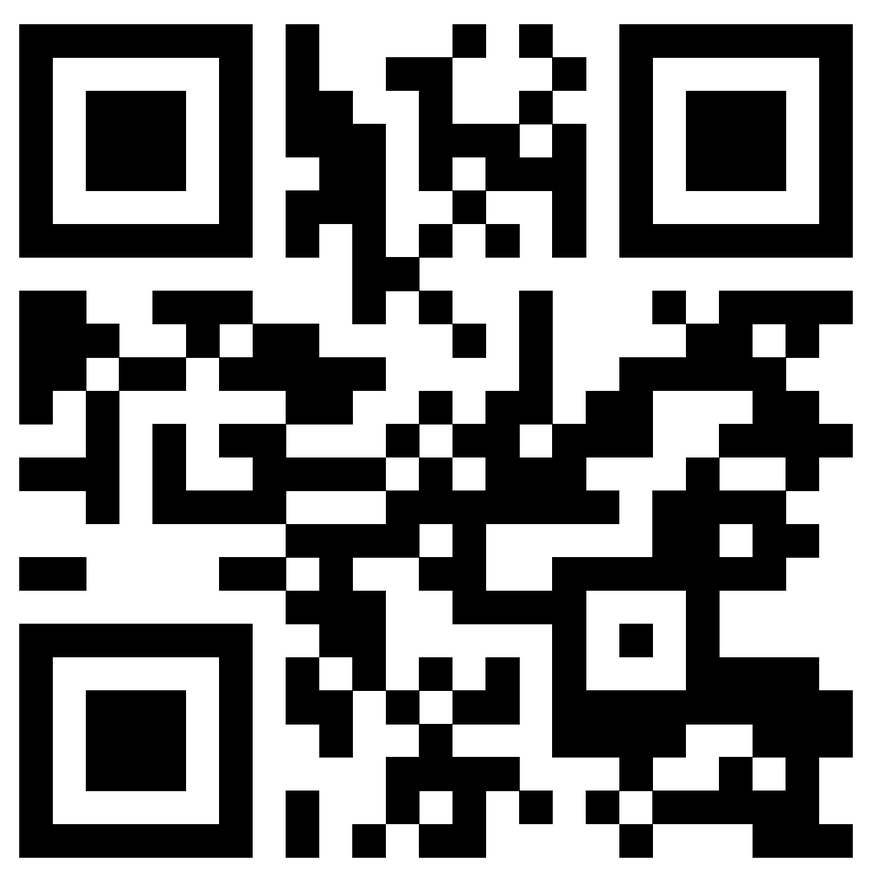 _______________3. Gus and Phillip chartered a fishing boat to go deep-sea fishing. They left the marina at 5:45am. If they returned to the dock at 3:11pm, how long were they out fishing?_______________www.forrestmath.weebly.com WEDNESDAYUse the chart below to answer the following questions1) Harper really wanted to see Goosebumps 2. I only had from 1:47pm until 3:05pm to see it. Would we have enough time? Tell me how you know.____________________________________________________2) The 5th grade teachers all went to see Venom this past weekend. The movie let out at 9:30pm. What time did it start?_________________3) There’s a drive-in theater in Mrs. Townsend’s hometown. It shows two movies in one night back-to-back! If Mrs. Townsend went to see both Goosebumps and Small Foot at 8:20pm, what time would the second movie be over?_______________THURSDAY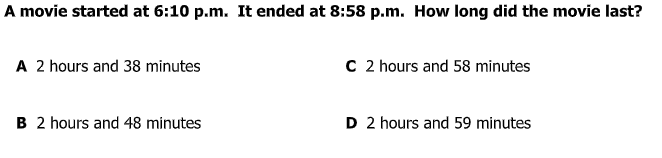 1) 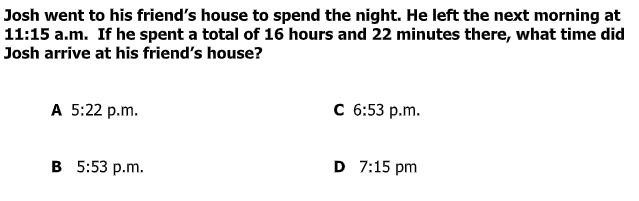 2)  3)  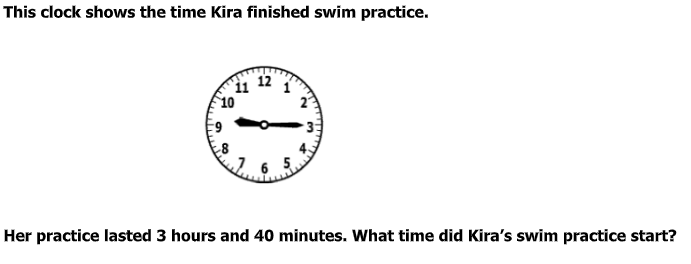 4) 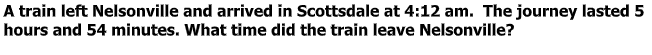 www.forrestmath.weebly.comMovieRunning TimeSmall Foot1 hr. 36 min.Venom1 hr. 52 min.Goosebumps 21 hr. 30 min.